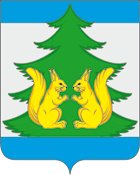 Контрольно-счетная комиссия муниципального образования«Ленский муниципальный район»ул. Бр.Покровских, д.19, с.Яренск, Ленский р-н, Архангельская область 165780, тел.(818 59) 5-25-84, email ksklensky@mail.ru____________________________________________      Главе МО «Ленский муниципальный район» А.Г. ТорковуЗаключение на отчет  об исполнении  бюджета МО «Ленский муниципальный район» за 1 квартал 2016 годаВ соответствии  с Бюджетным кодексом Российской Федерации,     «Положением о бюджетном процессе в МО «Ленский муниципальный район» (далее Положение о бюджетном процессе), утвержденном  решением Собрания депутатов от  18 июня  2014 года № 34-н, с изменениями, планом работы контрольно-счетной комиссии муниципального образования «Ленский муниципальный район» на 2016  год проведено экспертно-аналитическое мероприятие  «Обследование достоверности, полноты и соответствия нормативным требованиям составления и представления отчета об исполнении бюджета МО «Ленский муниципальный район» за 1 квартал 2016 года».  В соответствии с требованиями статьи 264.2 БК РФ, ст.36 Положения о бюджетном процессе Отчет об исполнении бюджета МО «Ленский муниципальный район» за 1 квартал 2016  года (далее Отчет), утверждён Постановлением Администрации муниципального образования «Ленский муниципальный район» (далее Администрация) от 18 апреля 2016 года № 229.     Отчет предоставлен в Собрание депутатов и КСК 20.04.2016 года, что соответствует  ст. 36 п.5 Положения о бюджетном процессе. В соответствии с Решением Собрания депутатов №85-н от 25.02.2015 «Об утверждении состава и формы ежеквартальных сведений о ходе исполнения бюджета МО «Ленский муниципальный район» и о численности муниципальных служащих органов местного самоуправления МО «Ленский муниципальный район»  и   Положением  о бюджетном процессе  в Собрание депутатов МО «Ленский муниципальный район» и КСК представлены 20 апреля 2016 года так же Сведения по состоянию на 01.04.2016 года о ходе исполнения бюджета, о численности и денежном содержании муниципальных служащих с пояснительными записками. Изменение основных характеристик бюджета Ленского муниципального  района за 1 квартал 2016г.     Решением Собрания депутатов МО «Ленский муниципальный район» от 23 декабря 2015 года № 122-н  «О бюджете муниципального образования «Ленский муниципальный район  на 2016 год»    утверждены основные характеристики бюджета муниципального района  на 2016 год:общий объем доходов бюджета МО в сумме  419828,4 тыс. руб. общий объем расходов бюджета МО в сумме 428570,0 тыс. руб. дефицит бюджета МО  в сумме 8741,6 тыс. руб.       За 1 квартал 2016 года бюджет    уточнялся  один раз,     Решением Собрания   депутатов МО «Ленский муниципальный район» № 126-н от 17.02.2016г. и на 1 апреля 2016 года бюджет утверждён: по доходам в сумме 424096,7 тыс. рублей, по расходам в сумме 540544,2 тыс. рублей, с дефицитом бюджета в сумме 116447,5 тыс. рублей.В результате внесенных изменений параметры бюджета изменились в сторону увеличения:            * по доходам  на сумму 4268,3 тыс. руб. за счёт увеличения безвозмездных поступлений от других бюджетов (в т.ч. от увеличения сумм: субсидии на возмещение расходов, связанных с реализацией мер соц.поддержки – 3000 тыс. руб.;  субсидии на создание условий для обеспечения поселений и жителей городских округов услугами торговли – 45,0 тыс. руб.;  субвенции бюджетам муниципальных районов на реализацию основных общеобразовательных программ- 254,0 тыс. руб.; межбюджетных трансфертов, передаваемых бюджетам муниципальных районов из бюджетов поселений на осуществление части полномочий  …– 969,3 тыс. руб.).           * по расходам на сумму 111974,2 тыс. руб. за счёт:-  вновь поступивших доходов увеличены расходы по:       - МП "Развитие образования Ленского муниципального района (2015-2018 годы)": подпрограмма "Развитие муниципальной системы дошкольного образования МО "Ленский муниципальный район" на 2015-2018 годы"  (меры соц.поддержки педагогам) –  910,0 тыс. руб.подпрограмма "Развитие муниципальной системы общего и дополнительного  образования МО "Ленский муниципальный район" на 2015-2018 годы"  (меры соц.поддержки педагогам) – 2090,0 тыс. руб.и   на реализацию общеобразовательных программ дополнительно по решению областного Собрания депутатов для обеспечения учебниками и учебными пособиями 254 тыс.руб..       - МП «Развитие торговли на территории МО «Ленский муниципальный район на 2014 – 2016 годы» (Создание условий для обеспечения поселений и жителей городских округов услугами торговли) – 45,0 тыс. руб.;      - МП  МО "Ленский муниципальный район" "Физическая культура и спорт"  на годы на 2014-2016 год", за счет межбюджетных трансфертов, передаваемых бюджетам муниципальных районов из бюджетов поселений на осуществление части полномочий по решению вопросов местного значения в соответствии с заключенными соглашениями  от МО «Сафроновское- 430,0 тыс.руб., от  МО «Козьминское» -539,3 тыс.руб.).  - за счет уточнения остатков средств местного бюджета по состоянию на 01.01.2016г. на сумму 107705,9 тыс. руб. увеличены расходы:           - на реализацию МП «Ремонт и содержание сети автомобильных дорог, находящихся в собственности МО "Ленский муниципальный район" на 2014-2016 годы" на содержание автомобильных дорог – 855,2 тыс.руб.;             - на реализацию МП  "Развитие   образования Ленского муниципального района (2015-2018 годы)", подпрограмму "Развитие муниципальной системы общего и дополнительного образования МО "Ленский муниципальный  район" на 2015-2018 годы"    - на строительство школы в п.Урдома  106000,0 тыс.руб.;            - на реализацию МП  "Обеспечение качественным, доступным и комфортным жильем и объектами жилищно-коммунального хозяйства населения Ленского района на 2014-2020 годы»" - на разработку генерального плана, совмещенного с проектом планировки правил землепользования и застройки территории поселения МО «Сойгинское»  45,1 тыс.рублей;           - на реализацию по МП " Управление муниципальными финансами МО "Ленский муниципальный район" и муниципальным долгом "МО "Ленский муниципальный район" на 2015-2017 годы"   на исполнение судебного иска, по решению Арбитражного суда Архангельской области о взыскании за счет  казны муниципального образования «Ленский муниципальный район» в пользу ИП Доника А.Д.   805,6 тыс.руб.Дефицит  бюджета увеличился  на сумму  107705,9 тыс. руб.         КСК  выявлены расхождения бюджетных назначений,  утвержденных  решением Собрания депутатов №126-н от 17.02.2016г. с  данными планов отчета об исполнении бюджета за 1 квартал 2016 года, утверждённого Постановлением Администрации МО «Ленский  муниципальный район» 18 апреля  2016 года № 229:         * по доходам на сумму 834,2 тыс. руб. тыс.руб.         В соответствии с полученной информацией, кассовый план по доходам увеличен в соответствии с Распоряжениями заведующего Финансовым отделом Администрации при дополнительном поступлении безвозмездных поступлений от вышестоящего бюджета в конце марта. Так же возвращены в областной и Федеральный бюджет суммы остатков, субсидий, субвенций иных межбюджетных трансфертов имеющих целевое назначение прошлых лет на сумму 13042,4 тыс.руб., в том числе наибольшую долю составляет возврат сумм субсидии бюджетам муниципальных районов на обеспечение мероприятий по переселению граждан из аварийного жилищного фонда с учетом необходимости развития малоэтажного жилищного строительства за счет средств областного бюджета -7885,8 тыс.руб. и субсидии бюджетам муниципальных районов на обеспечение мероприятий по переселению граждан из аварийного жилищного фонда  за счет средств, поступивших от государственной корпорации – Фонда содействия реформированию  жилищно -коммунального хозяйства-4399,4 тыс.руб., субвенции бюджетам муниципальных районов на предоставления жилых помещений детям-сиротам и детям, оставшимся без попечения родителей, лицам из их числа по договорам найма специализированных жилых помещений -747,3 тыс.руб.         *  по расходам на сумму 15980,8 тыс.руб. тыс. руб.                                                        Из таблицы следует, что руководителем финансового органа внесены изменения в сводную бюджетную роспись по отдельным разделам, подразделам, целевым статьям и видам расходов  в соответствии  пунктом 3 статьи  217 Бюджетного кодекса, статьи 26   Положения о бюджетном процессе   и статьи 12 решения Собрания депутатов МО «Ленский муниципальный район» от  23 декабря 2015 года № 122-н   «О бюджете муниципального образования «Ленский муниципальный район  на 2016 год».  Уменьшены бюджетные ассигнования по другим общегосударственным вопросам из-за уменьшения субвенции на проведение Всероссийской сельскохозяйственной переписи в 2016году.   Увеличены ассигнования по жилищно-коммунальному  хозяйству за счет остатков целевых средств на начало года. Увеличены бюджетные ассигнования по   образованию за счет увеличения субсидий бюджетам муниципальных районов: на возмещение расходов по мерам соц. поддержки,   на софинансирование капитальных вложений в объекты муниципальной  собственности (на строительство школы), на реализацию образовательных программ.    Увеличены бюджетные ассигнования по  социальной политике за счет увеличения субвенции на компенсацию части родительской платы за присмотр и уход за ребенком в  образовательных организациях, реализующих образовательную программу дошкольного образования.             Выявленные расхождения не в полной сумме внесены для уточнения на апрельское заседание. Следует своевременно вносить изменения в решение о бюджете для  соблюдения принципа прозрачности (открытости) муниципального бюджета.Исполнение бюджета  МО « Ленский муниципальный район»За 1 квартал 2016 года.           В соответствии с Постановлением Администрации МО «Ленский  муниципальный район» от 18 апреля  2015 года № 229     бюджет муниципального образования  за 1 квартал 2016 года исполнен:Доходы в сумме 95611,8 тыс. рублей,Расходы в сумме 147476,0 тыс. рублей, Дефицит  бюджета составил  51864,2 тыс. рублей.2.1 Исполнение доходной части муниципального бюджета            Исполнение доходной части муниципального бюджета за 1 квартал 2016 года составило 22,5 %  к  уточненному годовому плану или 95611,8 тыс. руб.  (за 1 квартал 2015 г. бюджет по доходам был исполнен в сумме 113758,9 тыс. руб. или к годовому плану 20,7%).           В целом исполнение доходов местного бюджета характеризуется следующими данными:  ( тыс. руб.)          Структура фактически поступивших доходов бюджета за 1 квартал 2016 года по сравнению с аналогичным периодом прошлого года практически не изменилась, но повысилась доля налоговых, неналоговых доходов на 8,2%.           Анализ поступления налоговых и неналоговых доходов показал, что за 1 квартал 2016 года по собственным доходам годовой план исполнен на 25,3%, в том числе по налоговым доходам -23,9%, по неналоговым доходам исполнение составило 42,5%.  Бюджетообразующим налогом продолжает оставаться налог на доходы физических лиц – 14874,5  тыс. руб., его доля в структуре собственных доходов бюджета за 1 квартал 2016 года составила  67,3% , (за соответствующий период 2015г доля 72 % или 12239,1 тыс. руб.).   Процент исполнения от годового плана составил 24,4 %,  по сравнению с 1 кварталом  2015 года увеличение составило 2635,4 тыс. руб.  Акцизы по подакцизным товарам (продукции), производимым на территории Российской Федерации  за 1 квартал 2016 года составили 1317,7 тыс.руб. ( к 2015г.-+752,8 тыс. руб.), из них:- по коду дохода бюджетной классификации 00010302230010000110 Доходы от уплаты акцизов на дизельное топливо  подлежащие распределению между бюджетами субъектов Российской Федерации и местными бюджетами с учетом установленных дифференцированных нормативов отчислений в местные бюджеты)-458,4 тыс.руб. исполнение плана 23%;- по коду дохода бюджетной классификации 00010302240010000110 (Доходы от уплаты акцизов на моторные масла для дизельных и (или) карбюраторных (инжекторных) двигателей, подлежащие распределению между бюджетами субъектов Российской Федерации и местными бюджетами с учетом установленных дифференцированных нормативов отчислений в местные бюджеты)   исполнение составило – 8 тыс. руб. или 19,1%;-  по коду дохода бюджетной классификации 00010302250010000110   (Доходы от уплаты акцизов на автомобильный бензин, подлежащие распределению между бюджетами субъектов Российской Федерации и местными бюджетами с учетом установленных дифференцированных нормативов отчислений в местные бюджеты)   исполнение составило – 933,8 тыс. руб. или 23,7%;- по коду дохода бюджетной классификации 00010302260010000110   (Доходы от уплаты акцизов на автомобильный бензин, подлежащие распределению между бюджетами субъектов Российской Федерации и местными бюджетами с учетом установленных дифференцированных нормативов отчислений в местные бюджеты)   уменьшено исполнение на 82,4 тыс. руб.   Поступление налога на совокупный доход за 1 квартал 2016 года составило 2731,5   тыс. руб., его доля в структуре собственных доходов бюджета составила  12,4% , процент исполнения составил 21,9 % (за соответствующий период 2015г – 22,1%),     поступление данного вида налога по сравнению с 1 кварталом  2015 года увеличилось  в сумме 210,5 тыс. руб. Доходы, получаемые от уплаты государственной пошлины, составили за 1 квартал 2016 года - 391,7   тыс. руб. или 26,3% от уточненного годового плана, по сравнению с 1 кварталом 2015 года поступление дохода увеличилось на 51,7 тыс. руб.             Поступление неналоговых доходов  за 1 квартал 2016 года  составило 2785,7   тыс. руб. или 42,5% от годового уточненного плана (за соответствующий период 2015 года – 1325 тыс. руб.). Повышение удельного веса неналоговых  доходов произошло, в основном, за счет   поступления незапланированных доходов от продажи земельного участка 846 тыс.руб.и расположенного на нем незавершенного строительства 58 тыс.руб.         Неналоговые поступления исполнены:    По доходам, поступившим от использования имущества, находящегося в государственной и муниципальной собственности исполнение составило 1387,0 тыс. руб. или 26,4 % от уточненного годового плана, по сравнению с 1 кварталом 2015 года увеличение дохода составило 864,1 тыс. руб., том числе:     - доходы, получаемые в виде арендной платы за земельные участки, государственная собственность на которые не разграничена, а также средства от продажи права на заключение договоров аренды указанных земельных участков составили 925,0   тыс. руб. или 40,9% от уточненного годового плана. По сравнению с 1 кварталом 2015 года увеличение дохода составило 784,6 тыс. руб. В соответствии с полученной информацией задолженность по арендной плате на 01.01.2016 г. составляла 8473,4 тыс. руб., за 1 квартал 2016 года - начислено  1642,2тыс. руб.,  оплачено – 1754,6 тыс.руб. На 01.04.02016г. задолженность составила 8360,9 тыс. руб.   Задолженность по данному виду доходов является резервом пополнения бюджета.    -  доходы, получаемые в виде арендной платы за земли после разграничения государственной собственности на землю, а также средства от продажи права на заключение договоров аренды указанных земельных участков (за исключением земельных участков бюджетных и автономных учреждений) составили 9,8 тыс. руб.  или 11,4% от уточненного годового плана. Задолженность по арендной плате на 01.01.2015 г. составила 9,8 тыс. руб., начислено арендной платы за 1 квартал – 0 тыс. руб., оплачено – 9,8 тыс.руб.  задолженности на 01.04.02016 г. нет. - прочие доходы от использования имущества и прав, находящихся в государственной и муниципальной собственности (за исключением имущества бюджетных и автономных учреждений, а также имущества государственных и муниципальных унитарных предприятий, в том числе казенных) составили 452,1   тыс. руб. или 15,5 % от уточненного годового плана. По сравнению с 1 кварталом 2015 года увеличение дохода составило 79 тыс. руб.        Задолженность по арендной плате на 01.01.2016 г. составляла 444,5 тыс. руб., за 1 квартал 2016 года начислено – 752,7 тыс. руб., оплачено – 452,1 тыс. руб. На 01.04.02016г. задолженность составила 745,1 тыс. руб.   Задолженность по данному виду доходов является резервом пополнения бюджета.      Платежи при пользовании природными ресурсами  составили 411,2 тыс. руб. или 62,3% от уточненного годового плана, по сравнению с 1 кварталом 2015 года поступление дохода уменьшилось на 143,6 тыс. руб.     Доходы от оказания платных услуг (работ) и компенсации затрат государства составили 2,2   тыс. руб. или 2,2 % от уточненного годового плана, по сравнению с 1 кварталом 2015 года поступление дохода уменьшилось на 8,6 тыс. руб.        Прочие поступления от денежных взысканий (штрафов) и иных сумм в возмещение ущерба, зачисляемые в бюджеты муниципальных районов составили  80,7   тыс. руб. или 15% от уточненного годового плана, по сравнению с 1 кварталом 2015г. поступление дохода уменьшилось на 8,8 тыс. руб.            Анализ безвозмездных перечислений показал, что фактическое поступление финансовой помощи   из вышестоящего бюджета за отчетный период составило 86519,6 тыс. руб. Безвозмездные поступления из вышестоящих бюджетов поступили в местный бюджет в виде:- дотации бюджетам муниципальных районов на выравнивание  бюджетной обеспеченности – 613,7 тыс. руб.        -  субсидий – 27524,6 тыс. руб.        - субвенций – 58244,3 тыс. руб.        - иных межбюджетных трансфертов – 137 тыс. руб.        Возврат субсидий прошлых лет из  муниципального бюджета – 13042,4 тыс. руб., поступление доходов прошлых лет в муниципальный бюджет -33,5 тыс.руб.             КСК отмечает, что доходы  планируются по укрупнённым кодам бюджетной классификации, а исполнение идет по конкретному коду бюджетной классификации. КСК предлагает уточнять плановые показатели в соответствии с исполнением доходной части бюджета.2.2 Исполнение расходной части муниципального бюджета.           Расходы муниципального бюджета за 1 квартал 2016 года исполнены на сумму 147476 тыс. руб., или на 26,5 % от годового уточнённого плана  (за 1 квартал 2015 г. бюджет по расходам был исполнен в сумме 140759,3 тыс. руб. или к годовому плану 24,2 %).           Анализ исполнения расходной части муниципального бюджета за 1 квартал 2016 года в разрезе разделов бюджетной классификации приведен в таблице:  ( тыс. руб.)            Анализ отчета об исполнении муниципального бюджета за 1 квартал 2016 года показал, что в разрезе разделов муниципального бюджета имеет место неравномерность исполнения расходов.  Высокий   процент исполнения расходной части  муниципального бюджета по разделам:  - национальная оборона -85 % (перечислены межбюджетные трансферты в поселения на осуществление  первичного воинского учета на территориях, где отсутствуют военные комиссариаты).              Низкий процент исполнения расходной части  муниципального бюджета по разделам: национальная безопасность и правоохранительная деятельность -0%, национальная экономика -12,4%,    физическая культура и спорт -15,9%, за соответствующий период прошлого года по данным разделам исполнение так же было наименьшим. Исполнение расходов по остальным разделам составляет в пределах 20-27%.           Структура кассовых расходов бюджета муниципального района за 1 квартал 2016 года исполнена следующим образом, наибольший удельный вес по расходам занимают отрасли, финансирование которых осуществляется за счет средств вышестоящих бюджетов: образование – 82,3%, социальная политика -2,5%.        Анализ исполнения расходов по разделам, подразделам изложен в пояснительной записке к отчету, кроме исполнения по  подразделам раздела «Социальная политика».  Установлено, исполнение по разделу составило 3596,9 тыс. руб., в т.ч. по подразделам:      -пенсионное обеспечение 1253,7 тыс.руб. или 44,5% к годовому плану, из-за выплаты задолженности за 2015 год;      -социальное обеспечение населения 110,0 тыс.руб. или 100% годового плана, оплачена кредиторская задолженность по проезду больным с онкологическим заболеванием в областной стационар по состоянию на 01.09.2015г. По состоянию на 01.04.2016г.задолженность составляет- 88 тыс.руб.     -охрана семьи и детства 1984,3 тыс. руб. или 19,4 % к годовому плану, в т.ч. на выплату компенсации части родительской платы на 1188,3 тыс. руб. и межбюджетные трансфертов на предоставление жилых помещений детям - сиротам и детям, оставшимся без попечения родителей, лицам из их числа по договорам найма специализированных жилых помещений на 796,0  тыс.руб.      -другие вопросы в области социальной политики 248,9 тыс.руб. или 17,8% к годовому плану, в т.ч.   на выплату пособий опекунам – 20,4 тыс.руб. и на осуществление государственных полномочий по организации и осуществлению деятельности по опеке и попечительству на 228,5 тыс.руб.            В соответствии с формами квартальной отчетности «Сведения по дебиторской и кредиторской задолженности» установлено:- дебиторская задолженность по состоянию на 1апреля 2016 года составляет 10914,8 тыс. руб.,  в том числе по получателям бюджетных средств -9609,4 тыс. руб., по муниципальным бюджетным учреждениям – 1305,4 тыс.руб.- кредиторская задолженность по состоянию на 1апреля 2016 года составляет 49872,6 тыс. руб.,   в том числе по получателям бюджетных средств -26293,7 тыс. руб., по муниципальным бюджетным учреждениям – 23578,9 тыс. руб.2.3 Муниципальный долг.           Решением Собрания депутатов МО «Ленский муниципальный район» от 17 февраля 2016 года №126-н внесено изменение в решение Собрания депутатов МО «Ленский муниципальный район» от 23 декабря 2015 года №122-н «О бюджете муниципального образования «Ленский муниципальный район» на 2015 год»   и установлен дефицит бюджета  116447,5  тыс. руб. За 1 квартал 2016 года дефицит бюджета составил 51864,2 тыс. руб.  Источниками покрытия дефицита является изменение остатков средств на счетах по учету средств бюджета по состоянию на 01.01.2016 года – 107705,9 тыс.руб.   На 1 апреля 2016 года муниципальный долг составляет 0 тыс. руб. Кредиты кредитной организации в сумме 16144,1 тыс. руб. погашены Финансовым отделом Администрации платежным поручением №715183 от 23 марта 2016 года. В течение 1 квартала 2016 года новые кредиты не оформлялись.На 1 апреля 2016 года расходы на обслуживания государственного (муниципального) долга из бюджета муниципального района  составили 737,6  тыс.руб., при утвержденных бюджетных назначениях на год 3031,2 тыс. руб. 3. Остатки средств муниципального бюджета.В справочной таблице к отчету об исполнении консолидированного бюджета субъекта Российской Федерации (ф. 0503387М) за 1 квартал 2016 года остатки средств бюджета на отчетную дату составили 74128,8 тыс. руб., из них  остатки целевых средств областного и федерального  бюджетов – 4106,3 тыс. руб.,  остатки средств по переданным полномочиям от поселений (межбюджетные трансферты)-76,7 тыс. руб.           В соответствии с дополнительно запрошенной информацией  установлено, что на 1 апреля 2016 года остатки средств составили:          - у бюджетополучателей  остатки  средств на лицевых счетах составили 84,2 тыс. руб. в том числе:         * Администрации МО – 16,0 тыс. руб.,           * Финансовый отдел – 51,9 тыс. руб.,            * Отдел образования – 9,4 тыс. руб.,         * Собрание депутатов МО «Ленский район» - 3,4 тыс. руб.,       * МКУ «Эксплуатационная служба» - 3,5 тыс. руб.,              - на лицевом счете главного распорядителя бюджетных средств Финансового  отдела – -58151,9 тыс. руб., в том числе: средства муниципального бюджета –  53968,8 тыс. руб., межбюджетные трансферты от поселений (передача полномочий) – 76,7 тыс. руб., безвозмездные поступления от областного и федерального бюджетов – 4106,3 тыс. руб., из них:           * на разработку генеральных планов… – 90,3 тыс. руб.,            * ведение реестра граждан, имеющих право на получение жилищных субсидий в связи с переселением из районов Кр. Севера …..- 5,0 тыс. руб.;           * осуществление государственных полномочий по формированию торгового реестра – 6,3 тыс. руб.;          * на обеспечение мероприятий по переселению граждан из аварийного жилищного фонда - 3244,6  тыс. руб.;           * частичное возмещение расходов по предоставлению мер соц. поддержки отдельных категорий квалифицированных специалистов…17,1тыс.руб.;           *на выплату вознаграждений профессиональным опекунам…-2,4 тыс.руб.;           *средства резервного фонда Правительства области-740,6 тыс. руб.;            - у бюджетных учреждений  остатки  средств на счетах составили 15892,8 тыс. руб.;4.Анализ численности и денежного содержания муниципальных служащих и работников муниципальных учреждений за 1 квартал 2016года. Согласно отчета за 1 квартал 2016 года общая численность муниципальных служащих Администрации составила 62,5 ед. (без  учета муниципальных служащих, финансируемых за счет субвенций областного бюджета и бюджетов поселений -4,5ед.), общая численность работников Администрации составила 73,5 ед. Данные значения не превышают значения по  численности, установленные  Решением Собрания депутатов МО «Ленский муниципальный район» от 11.11.2015 №118-н «Об утверждении структуры Администрации муниципального образования «Ленский муниципальный район». По состоянию на 01.04.2016 вакантны 4 ставки, из них 3 муниципальные.  В Пояснительной записке  проанализированы отклонения численности и изменения   расходов на заработную плату в сравнении с данными на 01.04.2015 года.  5. Отчёт  о расходовании средств резервного фонда АдминистрацииМО «Ленский муниципальный район» за 1 квартал  2015 года.    Средства резервного фонда Администрации МО «Ленский муниципальный район» на 2016 год утверждены в сумме 671,0 тыс. руб., в т. ч. на ликвидацию чрезвычайных ситуаций – 671,0 тыс. руб.     Согласно представленной информации средства резервного фонда в 1 квартале 2016 года не расходовались.Выводы            Утвержденный отчет об исполнении бюджета МО «Ленский муниципальный район» за 1 квартал 2016 года предоставлен в Собрание депутатов МО «Ленский муниципальный район» и КСК с соблюдение сроков,  установленных «Положением о бюджетном процессе в МО « Ленский муниципальный район».   Бюджет за 1 квартал 2016 года исполнен по доходам на сумму 95611,8 тыс. руб., что составляет 22,5 % от уточненного годового  плана, расходы исполнены на сумму – 147476 тыс. руб. или на 26,5 % от уточненного годового плана. На 1 апреля 2016 года дефицит бюджета составил 51864,2 тыс. руб. Муниципальный долг на 01.04.2016 года отсутствует, в связи с погашением   кредита на сумму 16144,1 тыс. руб. В соответствии с квартальной отчетностью на 1 апреля 2016 года кредиторская задолженность   составила 49872,6 тыс. руб. В тоже время дебиторская задолженность  составила 10914,8 тыс. руб.  Собственные доходы  муниципального бюджета за 1 квартал 2016 года составили 23,1 % в общей сумме доходов, из них доля неналоговых доходов   составила 12,6% или 2785,7 тыс. руб.    Задолженность по доходам, поступающим от использования имущества, находящегося в государственной и муниципальной собственности  является резервом пополнения бюджета.      В представленном Администрацией «Анализе исполнения бюджета МО «Ленский муниципальный район» за 1 квартал 2016 года» отсутствует информация о мероприятиях направленные на сокращение недоимки неналоговых доходов, начислению пеней. Предложения             1.Контрольно-счетная комиссия МО «Ленский муниципальный район»  предлагает Собранию депутатов МО «Ленский муниципальный район»  принять к сведению предоставленную информацию об исполнении бюджета   за 1 квартал 2016 года.            2. КСК предлагает Администрации МО «Ленский муниципальный район»:           2.1. Активизировать работу по сокращению задолженности по неналоговым доходам.            2.2. В Пояснительной записке к сведениям об исполнении бюджета МО «Ленский муниципальный район» указывать причины:             - повлиявшие на не исполнение доходной и расходной части бюджета в отчетном периоде;            - образования отклонений показателей сводной бюджетной росписи от данных, утвержденных  решением Собрания депутатов.             2.3. Своевременно уточнять решением о бюджете показатели сводной бюджетной росписи по расходам и уточненного кассового плана по доходам для соблюдения принципа прозрачности (открытости) муниципального бюджета.Председатель Контрольно - счётной комиссии МО «Ленский муниципальный район»                                                                         С.Е. Алексеева                          от 25 мая 2016 года   от 25 мая 2016 года   № 73Председателю Собрания депутатов МО «Ленский муниципальный район» Т. С. Лобановой на  № от от Председателю Собрания депутатов МО «Ленский муниципальный район» Т. С. Лобановой Председателю Собрания депутатов МО «Ленский муниципальный район» Т. С. Лобановой Безвозмездные доходыБюджет с учетом внесенных измененийПлан исполненного бюджетаОтклонения1234=(3-2)Дотации2440,72440,7-Субсидии90632,5102262,111629,6Субвенции242432,3244679,32247,0Иные межбюджетные трансферты1025,41025,4-Прочие безвозмездные поступления150,0150,0-Возврат остатков, субсидий, субвенций иных межбюджетных трансфертов имеющих целевое назначение прошлых лет--13042,4-13042,4Безвозмездные поступления итого336680,9337515,1834,2НаименованиеРазделПод-разделБюджет с учетом внесенных измененийПлан исполненного бюджетаОтклонения отуточненногобюджета(5-4)123456Общегосударственные вопросы0146249,946172,0-77,9Другие общегосударственные вопросы01137083,87005,9-77,9Жилищно-коммунальное хозяйство055 224,47 458,3+2 233,9Жилищное хозяйство05011 606,03 099,3+1493,3Коммунальное хозяйство05023 555,44 296,0+740,6Образование07427 984,8439 774,8+11 790,0Общее образование0702325 037,0333 327,0+8 290,0Другие вопросы в области образования07099 387,312 887,3+3 500,00Социальная политика1012 750,414 785,2-2 034,8Охрана семьи и детства10048 171,910 206,7-2 034,8        Всего расходов540 544,2556 525,1-15 980,8ДоходыУточненный планна 2015 гИсполнено за1 квартал 2015г.Процент исполнения к годовому плануУдельный вес в общей сумме доходовДоходы всего, в том числе:424930,995611,822,5100Налоговые и неналоговые доходы, в т.ч.87415,822101,125,323,1Налоговые доходы 80862,219315,423,920,2неналоговые доходы6553,62785,742,52,9Безвозмездные поступления, в том числе:337515,173510,721,876,9Безвозмездные поступления от других бюджетов бюджетной системы РФ350407,586519,624,7100,0Прочие безвозмездные поступления150,00,0-Доходы бюджетов бюджетной системы РФ от возврата бюджетами бюджетной системы РФ и организациями остатков  субсидий, субвенций и иных межбюджетных трансфертов, имеющих целевое назначение, прошлых лет-33,5-Возврат остатков субсидий, субвенций и иных межбюджетных трансфертов, имеющих целевое назначение, прошлых лет-13042,4-13042,4100-РазделНаименование разделаУточненный план 2016г.Кассовое исполнение за  1 квартал 2016г.ПроцентвыполненияПроцент  в структуре кассовыхрасходов1234560100Общегосударственные вопросы46172,110319,322,37,00200Национальная оборона722,6614,285,00,40300Национальная безопасность и правоохранительная деятельность230,6000400Национальная экономика8819,41093,212,40,70500Жилищно-коммунальное хозяйство7458,31538,820,61,00700Образование 439774,8121326,727,682,30800Культура, кинематография27432,36417,023,44,41000Социальная политика14785,23596,924,32,51100Физическая культура и спорт1069,3170,015,90,11300Обслуживание государственного и муниципального долга3031,2737,624,30,51400Межбюджетные трансферты7029,31662,323,61,1Всего расходов556525,114747626,5100Показатели Численность на 1 апреля Численность на 1 апреля Численность на 1 апреля Фактические затраты на денежное содержание на 1апреля (тыс. руб.)Фактические затраты на денежное содержание на 1апреля (тыс. руб.)Фактические затраты на денежное содержание на 1апреля (тыс. руб.)Показатели 2015года2016годаотклонения2015года2016годаотклоненияМуниципальные служащие Собрания депутатов  МО330341,4331-10,4Выборные муниципальные должности Собрания депутатов  МО110146,8132,7-14,1Муниципальные служащие Администрации МО636746169,36236,767,4Из них:муниципальные служащие, финансируемые за счет средств других бюджетов бюджетной системы и переданных полномочий6,54,5-2456,4279,4-177Выборные муниципальные должности  МО Ленский муниципальный район»110255,2255,70,5РаботникиАдминистрации МО11110321,5395,574Работники казенных учреждений9145315,9451,6135,7Работники муниципальных учреждений  МО792,0779,212,8543577,742990,3-587,1из них: в сфере образования717,5702,3-15,239203,239182,3-21,1в сфере культуры72,573,10,64334,53759,6-574,7в других сферах23,751,7539,748,48,7